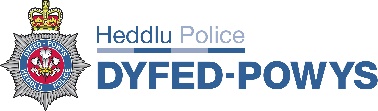 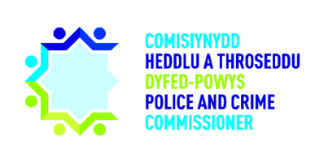 2. Diweddariad ar gamau o gyfarfodydd blaenorol Nododd y Bwrdd nifer o fân ddiwygiadau i gofnodion y cyfarfodydd blaenorol dyddiedig 13 a 28 Gorffennaf. Cafwyd trafodaeth fer yn ymwneud â chyhoeddi cofnodion cyfarfod eithriadol y Bwrdd Plismona ar 28 Gorffennaf a oedd yn manylu ar drafodaethau yn ymwneud â gorsaf heddlu a dalfa newydd Sir Gaerfyrddin. Cam Gweithredu: Y PS, mewn ymgynghoriad â'r Cyfarwyddwr Ystadau (CY), i bennu lefel y manylion sydd i'w cyhoeddi o gofnodion eithriadol y Bwrdd Plismona ar 28 Gorffennaf 2021.PB 23 a 26 – Cadarnhaodd EN y byddai'r rhain yn cael eu cynnwys yn yr adroddiad ymgysylltu sydd i'w gyflwyno yng nghyfarfod y Bwrdd Plismona ar 28 Medi.PB 25 – cadarnhawyd y byddai hyn yn cael ei gynnwys yn yr adroddiad diogelu data yn y cyfarfod ar 28 Medi.PB 27 – Cadarnhaodd y DPG Dros Dro fod gwaith proffilio Process Evolution wedi dangos y gofyniad i gadw dalfa yn ardal Aberhonddu a bod trafodaethau ar y mater yn mynd rhagddynt yn llwyddiannus. Gofynnodd y CHTh am weld y data hwn er mwyn rhoi sicrwydd iddo’i hun yn bersonol. Cytunwyd y byddai hyn yn cael ei gynnwys yn yr adroddiad y bwriedir ei gyflwyno i'r Bwrdd ar 28 Medi. Awgrymodd y DPG Dros Dro hefyd y dylid gwahodd y CHTh i'r diwrnod briffio ar gyfer Prif Swyddogion yn ddiweddarach yn y mis.Cam Gweithredu: CN i anfon gwahoddiad at y CHTh i’r diwrnod briffio'r Prif Swyddogion ar 24 Medi.Penderfyniad PB T3 1 - Cadarnhaodd y PS y bu datblygiadau sylweddol o ran prosiect Aberhonddu. Roedd trafodaethau'n parhau, ond roedd y PS yn hyderus bod cynnydd yn cael ei gyflawni.Eitem 7(c) ar yr agenda – Tarmac yng Nghyngor Sir Powys – Roedd y PS wedi cadarnhau bod yr Heddlu eisoes yn cynnal ymchwiliad i'r mater a’i fod mewn cysylltiad â Chyngor Sir Powys. Gofynnodd y CHTh i bob parti gael gwybod am gynnydd yr ymchwiliad.Cam Gweithredu: CN i sicrhau bod yr holl bartïon perthnasol yn cael gwybod am gynnydd ymchwiliad Tarmac Cyngor Sir Powys. 3. Diweddariad y Prif GwnstablRhoddodd y PG Dros Dro’r wybodaeth ddiweddaraf am faterion gweithredol allweddol, gan ddweud bod yr Heddlu wedi profi cynnydd o 25% yn y galw dros gyfnod yr haf. Fodd bynnag, er bod hwn yn gynnydd mawr yn nifer y galwadau am wasanaeth, dywedodd y PG Dros Dro ei bod yn galonogol mai dim ond ychydig o'r rhain oedd yn ymwneud â digwyddiadau difrifol. Ystyriwyd bod cynllun Ymgyrch Airlie wedi helpu pethau, gydag adborth cadarnhaol gan swyddogion rheng flaen yn dweud eu bod wedi gallu cael effaith gadarnhaol drwy weithgarwch atal rhagweithiol. Cadarnhawyd y byddai'r gwerthusiad o'r Ymgyrch yn cael ei gyflwyno yn y cyfarfod nesaf, ar 28 Medi.Dywedodd y PG Dros Dro yr ymatebwyd i’r tân yn y Borth yn llwyddiannus, ac na chafwyd unrhyw anafiadau. Roedd yr Heddlu wedi profi rhai protestiadau bach, heddychlon drwy gydol yr haf, heb unrhyw faterion o bwys yn codi. Nododd y PG Dros Dro waith llwyddiannus Jayne Butler a thîm Sir Benfro i sicrhau ple euog yn achos llofruddiaeth Ymgyrch Astral. Ar adeg y cyfarfod, roedd y diffynnydd yn aros am ddedfryd. Nododd Aelodau'r Bwrdd y ddamwain farwol drasig yr oedd merch un o gyn-weithwyr Heddlu Dyfed-Powys yn rhan ohoni, a'u bod am estyn eu cydymdeimlad i'r teulu. Trafododd y rhai a oedd yn bresennol y cyfathrebiadau rhagweithiol ynghylch digwyddiadau traffig ar y ffyrdd ac achosion o gau ffyrdd drwy gydol cyfnod yr haf. Er ei bod yn anodd mesur yr effaith gadarnhaol yr oedd y rhain wedi'i chael, cydnabuwyd bod cytundeb cyffredinol y byddai gweithgarwch rhagweithiol y Ddesg Ddigidol wedi dylanwadu'n gadarnhaol ar dawelwch meddwl a chanfyddiad y cyhoedd. Ystyriodd EN, yn anecdotaidd, fod cyfradd y gwrthdrawiadau traffig angheuol ar y ffyrdd yn uchel eleni a phriodolodd hyn i'r cynnydd yn nifer y modurwyr oedd yn mynd i fannau gwyliau poblogaidd yn ardal Dyfed-Powys. Tynnodd y DPG Dros Dro sylw at y pwysau ychwanegol ar ddiwrnodau 'cyfnewid' mewn lletyau. Cytunwyd y dylid gwneud rhagor o waith i gynllunio ar gyfer cyfnodau gwyliau yn y dyfodol lle disgwylid y byddai lefel y defnydd o ffyrdd yn parhau i fod yn sylweddol.Yn dilyn gwaith craffu’r CHTh cyn cyfnod yr haf, nododd ei fod yn falch bod cynlluniau'r Heddlu wedi llwyddo i reoli'r galw ychwanegol. Datblygodd y drafodaeth ynghylch sut y gallai'r CHTh gefnogi'r Heddlu ymhellach i fynd i'r afael â'r galw a oedd yn rhagweladwy, ond yn cynyddu o hyd. Awgrymodd y CHTh y byddai'n trafod y seilwaith ffyrdd sydd dan bwysau gyda Llywodraeth Cymru. Awgrymodd y PG Dros Dro y gallai'r ymgynghoriad presennol ar ffordd yr A40 fod yn gyswllt priodol.Cam Gweithredu: PGC DG i sicrhau bod asesiad strategol seiliedig ar ddata o weithgarwch Uned Plismona’r Ffyrdd, gan gynnwys gwaith partneriaeth rhagweithiol, dros gyfnod yr haf yn cael ei gynnwys yn niweddariad Ymgyrch Airlie ar 28 Medi.Cam Gweithredu: SCHTh i gefnogi'r CHTh i godi pryderon ynghylch seilwaith ffyrdd gyda Llywodraeth Cymru ac i ystyried ymateb i'r ymgynghoriad presennol sy'n ymwneud â ffordd yr A40.Cadarnhaodd y PG Dros Dro fod yr ardal yn profi cynnydd yng nghyfraddau achosion positif haint Covid-19. Canllawiau Heddlu Dyfed-Powys oedd y dylai personél weithio gartref os y gallant, gyda hyn yn cael ei adolygu ymhellach ym mis Hydref. Roedd arolwg yn ymwneud â gweithio'n glyfrach am gael ei ddosbarthu'n fuan, gyda Phrifysgol Durham yn cefnogi'r gwaith dadansoddi. Y bwriad oedd y byddai'r canlyniadau hyn yn cefnogi'r adolygiad o'r canllawiau gweithio gartref presennol. Holodd y CHTh sut yr oedd gofynion yr ystadau'n cael eu pennu. Dywedodd y PG Dros Dro y byddai canlyniadau'r arolwg yn llywio hyn a bod cyfathrebiadau â'r Tîm Ystadau yn parhau.Esboniodd EN fod y swyddfa Cyfathrebu Corfforaethol yn cael ei hailstrwythuro cyn iddynt ddychwelyd i weithio yn y swyddfa. Yn ystod y broses hon, roedd hi wedi cael sioc o glywed y byddai unrhyw ddodrefn dros ben nad oedd modd eu hailddefnyddio yn cael eu sgrapio. Cododd EN hyn fel mater cynaliadwyedd oedd yn peri pryder, gan ddweud mai diffyg lle storio oedd y broblem. Diolchodd y CHTh i EN am godi'r mater a gofynnodd am adolygu hyn er mwyn canfod opsiynau amgen ar gyfer gwaredu cynaliadwy, megis gwerthu i staff.Cam Gweithredu: Y Tîm Ystadau, mewn ymgynghoriad â'r Adran Gyfreithiol, i adolygu opsiynau ar gyfer gwaredu dodrefn ac offer nas defnyddir yn gynaliadwy.4. Diweddariad Comisiynydd yr Heddlu a ThrosedduRhoddodd y CHTh ddiweddariad llafar ar ei flaenoriaethau arfaethedig, gan gynnwys ymateb i'r alwad am dystiolaeth ar gyfer rhan dau o Adolygiad Comisiynydd yr Heddlu a Throseddu a oedd i fod i gael ei gyhoeddi ddiwedd y mis. Dywedodd y CHTh bod y Grŵp Aur ar gyfer adolygu ystadau yn cyfarfod nesaf ddydd Llun. Roedd y CHTh wedi ymgymryd â Chadeiryddiaeth y Grŵp Plismona yng Nghymru am y 12 mis nesaf, gan ddechrau gyda chyfarfod Cyfrif Stoc yn ddiweddarach y diwrnod hwnnw. Cadarnhaodd y CHTh fod y Grŵp yn parhau i lobïo Llywodraethau ynghylch y brentisiaeth; a’i fod wedi ysgrifennu'n ddiweddar at y Gweinidog dros Blismona a Throseddu ynghylch pryderon mewn perthynas â chynllun "Gorchfygu Troseddu" y Llywodraeth oedd newydd ei gyhoeddi.Cadarnhawyd y byddai'r CHTh yn cynnig swydd y Storfa Ddiogelu Unedig Unigol mewn cydweithrediad â Phrifysgol Caerdydd, gyda'r ymgeisydd llwyddiannus yn mynd drwy'r gwiriadau cyn cyflogi ar hyn o bryd.Tynnodd y PS sylw at y ffaith bod cyfarfod wedi'i drefnu yn ddiweddarach yn yr wythnos i gadarnhau'r Cynllun Heddlu a Throseddu drafft gyda'r CHTh. Rhagwelwyd y byddai'r SCHTh wedyn mewn sefyllfa i'w rannu â Phrif Swyddogion. Holodd y PG Dros Dro pryd y byddai'r Cynllun yn cael ei lansio. Nododd y PS y bwriad i ddarparu drafft i Banel yr Heddlu a Throseddu ym mis Tachwedd, gyda lansiad ffurfiol tua dechrau 2022.5. Eitemau sefydloga) YmgysylltuDarparodd EN ddiweddariad llafar, gan esbonio fod ffocws y dyfodol yn cynnwys ailstrwythuro adnoddau sy'n gysylltiedig â'r prosiect O’r Dechrau i’r Diwedd (End 2 End) a gwaith sydd yn y cam datblygu ar hyn o bryd i hwyluso ymgysylltiad â busnesau ynghylch sut maen nhw’n rheoli data cyhoeddus. Byddai'r gwaith hwn yn cynnwys cefnogi busnesau i edrych ar eu seilwaith diogelwch ac ymgysylltu â'r cyhoedd i annog unigolion i gadarnhau sut mae busnesau'n cadw eu data personol yn ddiogel.Gofynnodd y CHTh am sicrwydd a chadarnhaodd EN fod yr Heddlu’n cysylltu â Chanolfan Seibergadernid Cymru ar y gwaith. Esboniodd EN fod pryder cyfiawn nad oedd busnesau'n rhoi gwybod i'r heddlu am ddigwyddiadau twyll sy'n gysylltiedig â data personol oherwydd canfyddiad o niwed posibl i enw da. Dywedodd y CHTh y byddai'n gweithio gyda'i Dîm Ymgysylltu cyn bo hir i gytuno ar ei ffocws ar gyfer yr hydref ac y byddai'n annog cyfleoedd i weithio ar ymgyrchoedd ar y cyd.Cam Gweithredu: Tîm Ymgysylltu SCHTh, gydag arweiniad y CHTh, i gysylltu â Chyfathrebu Corfforaethol ar ymgyrchoedd ar y cyd ar gyfer yr hydref.b) CyllidCyflwynodd y CC adroddiad diweddariad ariannol yn seiliedig ar batrymau gwario hyd at ddiwedd Awst 2021, gan grynhoi bod yr Heddlu’n rhagweld tanwariant o £39k erbyn diwedd y flwyddyn ariannol. Roedd gwariant goramser a gwyliau banc uwchlaw lefel y proffil ar hyn o bryd o ganlyniad i alw gweithredol ychwanegol o ganlyniad i godi’r cyfyngiadau symud, cydgymorth a gweithgarwch gorfodi. Roedd cyflog swyddogion yr heddlu yn is na'r proffil a ragwelwyd ar gyfer diwedd mis Awst ac roedd arbedion yn erbyn penawdau staff yr heddlu a gwariant nad yw’n ymwneud â chyflog wedi’u gwrthbwyso i raddau helaeth gan ddiffygion rhagamcanol mewn incwm, costau pensiwn ychwanegol a chostau yswiriant.Holodd y CHTh pa resymau oedd y tu ôl i'r tanwariant o £0.5m ar gyflogau. Cadarnhaodd y CC fod gan yr Heddlu’n rai swyddi gwag o ganlyniad i ymadawiadau aelodau staff a swyddogion er mwyn lleddfu'r pwysau a ragwelid drwy Ddatganiad Rheoli'r Heddlu, a fyddai’n cael ei gyhoeddi’n fuan. Roedd y CHTh yn gwerthfawrogi'r bwlch ariannol tynn iawn ar y cyllidebau cyflog a derbyniodd y rhesymeg a gyflwynwyd gan y CC.Tynnodd y CHTh sylw hefyd at gyhoeddiad y Llywodraeth y byddai cyflogau’n cael eu rhewi, gan holi a oedd hyn wedi'i ystyried yn y tybiaethau cyllidebol. Cadarnhaodd y CC gynnydd o 0% i bawb sy'n ennill dros £24k. Cydnabu’r CHTh y sefyllfa anodd y byddai'r Heddlu ynddi, felly, pe bai'r Llywodraeth yn ildio i bwysau undebau llafur ac yn cynyddu'r dyfarniad cyflog.Cadarnhaodd y CC fod rhywfaint o bwysau o ran costau fel y pwysau a gyflwynwyd gan y System Rheoli Cysylltiadau newydd eisoes wedi'i gynnwys yn y Cynllun Ariannol Tymor Canolig (CATC). Fodd bynnag, roedd gwaith ychwanegol ar TG a chydweithredu cyfreithiol yn cael ei ystyried fel rhan o’r paratoadau ar gyfer cyllideb y flwyddyn nesaf.Roedd y CHTh yn falch o weld y rhagwelid y byddai’r gwariant ar gymorth gwyddonol yn cyfateb i’r gyllideb ar ei gyfer. Roedd gostyngiad mewn troseddau difrifol wedi gwireddu arbedion yn yr ymchwiliadau, a oedd wedi hwyluso'r broses o dderbyn trosglwyddedigion, gan wella arbenigedd y gweithlu a phroffil y gwaith ymchwilio i droseddau.Dywedodd y DPG Dros Dro fod llawer o heddluoedd yn profi cyfraddau gadael uwch ymysg swyddogion na Dyfed-Powys, gyda swyddogion newydd yn gadael y gwasanaeth gan nodi gwrthdaro fel un o'r prif resymau dros adael, yn fwyaf cyffredin tua blwyddyn i mewn i’w hyfforddiant (pan fyddant yn mynd allan ar batrôl yn annibynnol). Credwyd bod cyfradd cadw well Dyfed-Powys (tua 89%) yn ganlyniad i brofion sgiliau gwrthdaro ychwanegol drwy hyfforddiant yn seiliedig ar senarios er mwyn paratoi recriwtiaid newydd yn well ar gyfer gwasanaethu’n llawn. Awgrymwyd y dylid rhoi diweddariad am gyfraddau cadw swyddogion yn eu cyfnod prawf yn un o gyfarfodydd y Bwrdd Plismona yn y dyfodol.Cam Gweithredu: Diweddariad am gyfraddau cadw swyddogion yn eu cyfnod prawf i'w ddarparu yn un o gyfarfodydd y Bwrdd Plismona yn y dyfodol.Cafodd y CHTh gadarnhad fod £1.8m o'r £3.8m oedd yn weddill o fewn y gyllideb gyfalaf eisoes wedi'i ymrwymo ac y byddai’r rhan fwyaf o'r gyllideb oedd yn weddill wedi'i hymrwymo yng ngweddill y flwyddyn ar gyfer prosiectau adeiladu Aberhonddu a Llanelli. Cadarnhaodd y CC hefyd y byddai hyn yn cael ei ailbroffilio yn ddiweddarach yn y flwyddyn fel rhan o'r CATC.Cododd y CHTh bryder hefyd nad oedd £2.5m o gyllideb strategaeth grŵp ystadau SCHTh wedi'i ddyrannu eto. Cadarnhaodd y CC ei fod yn gweithio ar raglen ddiwygiedig gyda’r adran Ystadau ac y byddai'n diweddaru'r gyllideb gyfalaf wrth symud ymlaen.Nododd y CHTh ei bod yn ymddangos bod swm sylweddol yn weddill yn y rhaglen amnewid cerbydau, gan holi a oedd hyn yn ganlyniad i oedi yn gysylltiedig â'r pandemig. Cadarnhaodd y CC fod oedi yn genedlaethol o ran cymeradwyaeth Blue Light Commercial ar gyfer contractau yn ogystal â phroblemau wrth gaffael cerbydau newydd. Bu'n rhaid tynnu BMWs oddi ar y ffordd oherwydd pryderon iechyd a diogelwch a oedd yn hysbys i’r cyhoedd. Roedd yr Heddlu wedi cyflwyno gorchymyn brys i amnewid y rhain gyda Volvos, ac roedd tri ohonynt wedi'u darparu'n ddiweddar. Esboniodd y CC, oherwydd yr oedi hwn, y byddai disgwyl gweld rhywfaint o lithriant i'r flwyddyn ariannol nesaf.Gorffennodd y CC drwy gadarnhau bod yr Adolygiad Cynhwysfawr o Wariant wedi rhoi syniad lefel uchel o'r gyllideb bosibl yn y dyfodol. Byddai rhagor o fanylion yn cael eu darparu yn y seminar ariannol gyntaf yr wythnos nesaf i baratoi ar gyfer pennu’r praesept nesaf.Estynnodd y CHTh ei ddiolch i'r CC, Ian Williams (Pennaeth Cyllid Corfforaethol) a'r Tîm Cyllid am eu hymgysylltiad â Kate Jackson, Prif Swyddog Cyllid (PSC) Gogledd Cymru, a oedd ar hyn o bryd yn cefnogi'r CHTh yn absenoldeb ei PSC parhaol.6. Ffocws: Gwaith dioddefwyr a diweddariad ar y prosiect O’r Dechrau i’r DiweddYn dilyn y briff manwl a dderbyniwyd gan y CHTh o'r blaen, cyflwynodd y DPG Dros Dro fideo yn esbonio'r prosiect O’r Dechrau i’r Diwedd a fyddai'n cael ei rannu â Fforwm Ymgysylltu â Dioddefwyr y Comisiynydd.Cadarnhaodd y DPG Dros Dro fod y fideo hefyd wedi'i greu yn Gymraeg a bod bwriad i’w rannu’n fuan er mwyn sicrhau bod adborth yn dod i law erbyn 20 Medi.Ystyriodd y CHTh fod y fideo yn nodi'r broses yn glir iawn, mewn ffordd gytbwys a gonest, gan wella ei ddealltwriaeth o'r prosiect. Roedd yr aelodau o'r farn bod angen creu fideo tebyg ar ôl rhoi’r prosiect ar waith er mwyn cyfleu'r newidiadau. Cytunwyd y byddai'n ddoeth ei gyfuno â chyflwyno'r Prif Gwnstabl newydd a Chynllun Heddlu a Throseddu newydd y CHTh.Diolchodd y CHTh i'r Heddlu am friff ar y prosiect O’r Dechrau i’r Diwedd yr oedd wedi'i dderbyn cyn y cyfarfod. Gofynnodd am sicrwydd ar hyder y Prif Swyddogion yn y prosiect i ddatrys y pryderon ynghylch Uniondeb Data Troseddu a godwyd gan Arolygiaeth Heddluoedd a Gwasanaethau Tân ac Achub Ei Mawrhydi (AHGTAEM). Mynegodd y DPG Dros Dro ei hyder, gan y byddai hyfforddiant penodol, ynghyd â’r bwriad i ymgorffori staff y Swyddfa Cofnodi Troseddau o fewn y tîm newydd yn sicrhau mynediad at arbenigedd cofnodi troseddau o'r pwynt cyswllt cyntaf.Holodd y CHTh a oedd proses apelio ar gyfer dioddefwyr nad oeddent yn fodlon ar benderfyniad ymchwilydd i beidio â chymryd unrhyw gamau pellach. Mynegodd yr angen i sicrhau bod gan y SCHTh lwybr i'r broses gan y gallai ragweld cynnydd yn yr achosion yn mynegi anfodlonrwydd a fyddai’n cael eu codi’n uniongyrchol gyda'i swyddfa.Gofynnodd hefyd am gadarnhad bod y llwyth gwaith ar gyfer ymdrin ag achosion o anfodlonrwydd wedi'i ystyried ar gyfer y tîm newydd. Cadarnhaodd y DPG Dros Dro y gallai dioddefwyr yn sicr arfer eu Hawl i Adolygiad o dan y Cod Ymarfer Dioddefwyr statudol, ac y byddai hyfforddiant fframwaith ymchwiliadol prosiect O’r Dechrau i’r Diwedd yn cynnwys sut i reoli disgwyliadau dioddefwyr yn ystod y cyswllt cychwynnol. Dywedodd y DPG Dros Dro y byddai perfformiad yn cael ei fonitro drwy hapsamplu a chytunodd i roi briff manwl i'r CHTh ar y broses adolygu.Er bod y CHTh yn cydnabod y briff cynhwysfawr a ddarparwyd y diwrnod blaenorol, parhaodd i geisio rhagor o fanylion er mwyn cadarnhau bod rhai elfennau, gan gynnwys daearyddiaeth ardal yr Heddlu a chapasiti'r gweithlu, wedi cael eu hystyried yn llawn fel rhan o ddatblygiad y prosiect. Nodwyd y byddai gan y prosiect oddeutu 29 o swyddogion yn llai na’r model. Gofynnodd y CHTh am gadarnhad gan Brif Swyddogion o ran pryd y byddai'r lefel defnydd ragamcanol o 85% ar gyfer swyddogion ymateb yn cael ei chyflawni ar draws pob adran, gan alluogi pob swyddog i deimlo manteision llwyth gwaith is. Sicrhaodd y DPG Dros Dro fod y sylfaen dystiolaeth orau bosibl wedi'i datblygu, ac y byddai angen profi'r broses rywbryd, yn ddelfrydol cyn newidiadau i'r system rheoli troseddau a chyfnod galw brig y flwyddyn nesaf.Holodd y CHTh hefyd sut y derbyniwyd y newidiadau arfaethedig gan Ffederasiwn yr Heddlu. Cadarnhawyd eu bod wedi cymryd rhan mewn trafodaethau yn ystod y prosiect ac nad oeddent wedi nodi pryderon sylweddol ynghylch y ddarpariaeth, ond y byddai rhai newidiadau mewn rotâu i wasgaru swyddogion ar draws ardaloedd â galw uwch yn cael eu croesawu. Cadarnhaodd y DPG Dros Dro hefyd fod gweithgor yn gweithio ar newidiadau pellach i rotâu, ar wahân i'r prosiect O’r Dechrau i’r Diwedd er mwyn cyflwyno gwelliannau pellach ar gyfer swyddogion.Cafwyd trafodaeth ynghylch sicrhau negeseuon cyson glir a chyd-destunol i'r cyhoedd am y rhesymeg dros newidiadau. Roedd y CHTh yn pryderu y gallai fod yn ergyd i ffydd y cyhoedd o glywed bod tri swyddog yn cael eu tynnu oddi ar sifftiau dydd, oni bai bod y cyd-destun eu bod yn cael eu symud i sifftiau nos lle'r oedd y galw'n uwch yn cael ei esbonio.Gorffennodd y CHTh drwy fynegi ei ddiddordeb mewn dychwelyd at y prosiect ar rai dyddiadau allweddol, lle byddai'n disgwyl gonestrwydd gan Brif Swyddogion am yr hyn a oedd wedi mynd yn dda a’r hyn nad oedd yn llwyddiannus.Cam Gweithredu: CHTh i gael briff manylach am brosiect O’r Dechrau i’r Diwedd, gan gynnwys:trosolwg o'r data o ran galw; Gwaith Process Evolution a’r rhesymeg y tu ôl i ganolfannau ymateb; aPhroses Hawl Dioddefwyr i Adolygiad.7. Unrhyw Fater Aralla) Llythyr amrywio SCCHRoedd y CHTh yn falch o dderbyn cadarnhad ynghylch dyfarniad cyllid gan Lywodraeth Cymru ar gyfer 15 o Swyddogion Cefnogi Cymunedol yr Heddlu. Roedd ymgeiswyr yn cael eu cyfweld ar hyn o bryd cyn dechrau hyfforddi ym mis Ionawr 2022. Cadarnhaodd y CC fod y gyllideb berthnasol ar waith er nad oedd yn debygol y byddai Heddlu Dyfed-Powys yn defnyddio’r dyraniad llawn yn y flwyddyn ariannol hon.b) Adolygiad o gofnodion Ymweliadau Annibynnol â DalfeyddNododd y CHTh yr adroddiad ar ymarferion hapsamplu’r SCHTh a gynhaliwyd dros y 6 mis blaenorol. Cadarnhawyd mai’r bwriad oedd i wirfoddolwyr ddychwelyd i ymweld yn bersonol â dalfeydd yn fuan, ar ôl cwblhau gwiriadau dilysrwydd dyladwy. Roedd Swyddog Cymorth Sicrwydd SCHTh hefyd yn gweithio gyda’r Pennaeth Dalfeydd ar y cynllun peilot i graffu ar wisgoedd nad ydynt yn rhwygo, ac roedd rhan o hwn yn cynnwys adfer y broses adolygu cofnodion o bell ar gyfer ymwelwyr â dalfeydd.c) Y gronfa ddata fforensig ar gyfer DNA cŵn Crybwyllodd y CHTh yr ohebiaeth a dderbyniwyd gan ei swyddfa mewn perthynas ag atal achosion o ddwyn anifeiliaid anwes. Cymeradwyodd Aelodau'r Bwrdd mewn egwyddor, gan ddisgwyl adolygiad pellach o'r goblygiadau llawn i'r Heddlu.Cam Gweithredu: Heddlu i gysylltu â Heddlu Swydd Gaerloyw i drafod costau a manteision y gronfa ddata fforensig ar gyfer DNA cŵn a rhoi diweddariad i'r Bwrdd Plismona ar 28 Medi.ch) Gohebiaeth o gynllun ‘Mae 20 yn Ddigon’ (20 is Plenty) Llandudoch Roedd y CHTh wedi derbyn gohebiaeth gan aelod o'r cyhoedd a oedd yn rhwystredig oherwydd oedi gyda’i hyfforddiant SpeedWatch. Cadarnhawyd bod yr hyfforddiant wedi'i drefnu ar gyfer 18 mis Awst; fodd bynnag, bu oedi cyn gweithredu'r cynllun oherwydd trafodaethau parhaus rhwng Cyngor Sir Penfro, Llywodraeth Cymru a GanBwyll ynghylch data ar amlder a graddau'r goryrru yn yr ardal. Cytunwyd y byddai’r PGC Dros Dro DG yn rhoi ymateb ysgrifenedig i'r SCHTh er mwyn rhoi’r diweddaraf i’r unigolyn.Cam Gweithredu: Y PGC Dros Dro DG i ddarparu ymateb ysgrifenedig i'r SCHTh mewn perthynas â chynllun ‘Mae 20 yn Ddigon’ Llandudoch.e) Adroddiad tendr y datrysiad rheoli cysylltiadauCyflwynodd y CC yr adroddiad, gan ddweud y byddai'r cynnig yn mynd i'r afael â nifer o bryderon AHGTAEM, gan gynnwys nodi pa mor fregus yw'r galwr ar y pwynt cyswllt cyntaf a gwella dealltwriaeth o'r holl alw. Byddai hefyd yn cynyddu capasiti'r rhai sy'n cymryd galwadau gan gefnogi'r prosiect O’r Dechrau i’r Diwedd, a byddai'n cael ei integreiddio â systemau gorchymyn a rheoli a chyfathrebu presennol yn ogystal â'r System Rheoli Cofnodion Niche newydd. Cadarnhaodd y CC fod goblygiad cost o £262k wedi'i gynnwys yn y CATC. Dywedwyd bod disgwyl i’r system teleffoni wrth gefn fod ar waith ym mis Ebrill gyda'r gweddill ar waith ar gyfer mis Medi 2022. Gofynnodd y CHTh am gadarnhad o ran hyder yr Heddlu yng ngallu’r cwmni i gyflawni hyn, gyda'r CC yn datgan y byddai amserlenni cyflawni sy'n gysylltiedig â rhyddhau taliadau yn cael eu cynnwys yn y contract.Diolchwyd i'r CC a’r Grŵp Aur am eu gwaith sylweddol ar ddod â'r prosiect i’r cyfnod tendro.Penderfyniad: Cymeradwyodd y CHTh, mewn cytundeb â'r PG Dros Dro, y dylid dyfarnu contract gwerth £3.58m dros gyfnod o 7 mlynedd i Airwave Solution Ltd. ar gyfer System Rheoli Cysylltiadau.f) Adroddiad tendr cyfrifiadau traffig a’r arolwg cyflymderEsboniodd y CC mai Heddlu Dyfed-Powys yw'r banciwr ar gyfer GanBwyll, Partneriaeth Lleihau Anafiadau Ffyrdd Cymru, sef y corff comisiynu ar gyfer y gwaith monitro traffig gofynnol ar draws rhwydweithiau ffyrdd yng Nghymru. Penderfyniad: Cymeradwyodd y CHTh, mewn cytundeb â'r PG Dros Dro, y dylid dyfarnu contract cytundeb fframwaith tair blynedd i Intelligent Data Systems, Sky High (Tracsis) a Severnside ar gyfer darparu cyfrifiadau traffig ac arolygon cyflymder.g) Creu swydd uwch aelod staff ychwanegolFel sy'n ofynnol yn y Fframwaith Llywodraethu Corfforaethol, cyflwynodd y Prif Swyddogion yr achos dros greu swydd newydd gradd K, sef Pennaeth Rhaglenni a Newid. Roedd y PS o'r farn bod hon yn rôl hollbwysig a fyddai’n ymestyn ar draws y ddau sefydliad i reoli rhyngddibyniaethau rhwng prosiectau, gan gydlynu'r holl raglenni newid a thrawsnewid. Esboniwyd bod y swyddi gwag ar gyfer Rheolwr Gwella Busnes a Dadansoddwr Newid wedi'u dal yn ôl er mwyn ariannu'r swydd newydd, gyda gofyn i’r deiliad llwyddiannus bennu'r gofynion yn yr adran gwella busnes yn y dyfodol. Roedd y CHTh yn edrych ymlaen at weld y swydd yn cael ei llenwi ac yn cefnogi creu'r rôl.h) Cydweithio fforensigDywedodd y CHTh ei fod wedi cael llawer o sgyrsiau gydag Arweinydd Achredu Fforensig Cymru Gyfan a chydweithwyr y CHTh ynghylch Consortiwm Arfordir y Gorllewin a’r Fframwaith. Oherwydd bod Avon a Gwlad yr Haf wedi gadael fel yr ardal arweiniol, roedd y cyfleoedd a’r risgiau o ran gallu Heddlu Dyfed-Powys i arwain y cydweithio yn cael eu harchwilio. Roedd Cytundeb Cydweithredu Adran 22A yn cael ei ddrafftio ymhlith yr Heddluoedd oedd yn rhan o’r cynllun, gyda'r bwriad i Heddlu Dyfed-Powys gymryd perchnogaeth ffurfiol o fis Mehefin 2022. Cadarnhaodd y CC y byddai'r cytundeb yn cefnogi unrhyw oblygiadau ariannol megis costau diswyddo sy'n deillio o'r cydweithio.Dywedodd y CHTh ei fod yn gefnogol iawn i'r datblygiad, a mynegodd ei rwystredigaeth o beidio â chael y sicrwydd angenrheidiol dros bedair blynedd yn ôl ynghylch gallu’r rhaglen Transforming Forensics o ran cyflenwi ac effeithlonrwydd. Dywedodd y gallai fod angen iddo lobïo ymhellach drwy gymuned y CHThau a Llywodraeth y DU gyda phryderon ynghylch Transforming Forensics a oedd wedi peri i Heddlu Dyfed-Powys ymgymryd â'r cynlluniau cydweithio. Nodwyd bod adolygiad Craig Mackie wedi dweud y dylid oedi Transforming Forensics, a dim ond yn ddiweddar y sefydlwyd pwyllgor Gateway, a oedd wedi’i ffurfio drwy Gyngor Cenedlaethol Prif Swyddogion yr Heddlu.Cadarnhaodd y PS ei bod i fod i gael sesiwn friffio gydag Arweinydd Achredu Fforensig Cymru Gyfan yn ddiweddarach yn yr wythnos, gyda'r mater i'w drafod yng nghyfarfod Plismona yng Nghymru ar 23 Medi. Byddai diweddariad ffurfiol wedyn yn dilyn yng nghyfarfod y Bwrdd Plismona ar 28 Medi. Cam Gweithredu: Cydweithio fforensig i'w roi ar agenda cyfarfod y Bwrdd Plismona ar 28 Medi.Cam Gweithredu: CHTh i ysgrifennu at arweinydd Cymdeithas Comisiynwyr yr Heddlu a Throseddu ar gyfer Transforming Forensics yn mynegi rhwystredigaeth y CHTh ynghylch Consortiwm Arfordir y Gorllewin.i) Cyfarfodydd yn y DyfodolCytunodd y CHTh i gais EN i gynnal cyfarfodydd y Bwrdd Plismona yn y dyfodol gan ddefnyddio rhaglen Microsoft Teams er mwyn gwella ymarferoldeb.Cam Gweithredu: SCHTh i hwyluso cyfarfodydd y Bwrdd Plismona yn y dyfodol drwy Microsoft Teams.Aelodau:Dafydd Llywelyn, Comisiynydd yr Heddlu a Throseddu (CHTh)Prif Gwnstabl Dros Dro, Claire Parmenter, HDP (PG Dros Dro)Dirprwy Brif Gwnstabl Dros Dro Emma Ackland, HDP (DPG Dros Dro) Prif Gwnstabl Cynorthwyol Dros Dro Dave Guiney, HDP (PGC Dros Dro DG)Edwin Harries, y Cyfarwyddwr Cyllid (CC)Carys Morgans, Pennaeth Staff, SCHTh (PS)Hefyd yn Bresennol:Prif Arolygydd Chris Neve, Swyddog Staff, HDP (CN)Emma Northcote, Uwch Reolwr Cyfathrebu Corfforaethol, HDP (EN)Y Ditectif Gwnstabl Teleri Richards, Swyddog Staff, HDP (TR)Claire Bryant, Cynghorydd Polisi a Sicrwydd, SCHTh (CB)YmddiheuriadauBeverley Peatling, Prif Swyddog Cyllid, SCHTh (PSC)Rhif y Cam GweithreduCrynodeb o'r camau gweithredu o 13 Gorffennaf 2021Diweddariad ar gynnyddPB 23Emma Northcote i rannu dogfen un dudalen sy'n rhoi trosolwg ar gyfer rhannu'r galw gyda'r SCHTh.CyflawnwydPB 24Yr Heddlu i roi briff manwl i'r CHTh am y modelau ymateb newydd.  CwblhawydPB 25Achosion o dorri rheolau Diogelu Data sy'n arwain at roi gwybod i'r Adran Safonau Proffesiynol am achosion o ymddygiad amhriodol i'w cynnwys yn yr adroddiad Diogelu Data nesaf i'r Bwrdd Plismona.Ar waithPB 26Y CHTh i gael data ar y ffordd ymlaen ar gyfer lansio'r Ddesg Ddigidol yn y ffordd fwyaf effeithiol.  Ar waithPB 27Yr Heddlu i gyflwyno diweddariad a thystiolaeth am ei benderfyniad ar gyfer Prosiect Aberhonddu yn un o gyfarfodydd y Bwrdd Plismona ym mis Medi.  Ar waithPB 28Cyfarfod Bwrdd Plismona eithriadol i'w drefnu ym mis Gorffennaf 2021 i drafod prosiect Llanelli.  CwblhawydPB 29Y CY i drefnu galwad lefel uchel gyda Wilmott Dixon i drafod costau prosiect Llanelli.CwblhawydPB 30Y CHTh a'r PS i ystyried gofyn i PSC mewn SCHTh arall yng Nghymru oruchwylio a rhoi sicrwydd ar benderfyniad prosiect adeiladu Llanelli.  CwblhawydPB 31Gwerthusiad yr Heddlu ar Ymgyrch Airlie i'w gynnwys ar agenda'r Bwrdd Plismona ar 28 Medi.Ar waithRhif y PenderfyniadCrynodeb o'r PenderfyniadPB T3 4Cymeradwyodd y CHTh, mewn cytundeb â'r PG Dros Dro, y dylid dyfarnu contract gwerth £3.58m dros gyfnod o 7 mlynedd i Airwave Solution Ltd. ar gyfer System Rheoli Cysylltiadau.PB T3 5Cymeradwyodd y CHTh, mewn cytundeb â'r PG Dros Dro, y dylid dyfarnu contract cytundeb fframwaith 3 blynedd i Intelligent Data Systems, Sky High (Tracsis) a Severnside ar gyfer darparu cyfrifiadau traffig ac arolygon cyflymder.Rhif y Cam GweithreduCrynodeb o'r camau gweithreduI’w ddatblygu ganPB 32Y PS, mewn ymgynghoriad â'r Cyfarwyddwr Ystadau, i bennu lefel y manylion sydd i'w cyhoeddi o gofnodion eithriadol y Bwrdd Plismona ar 28 Gorffennaf 2021.PS PB 33CN i anfon gwahoddiad at y CHTh ar gyfer diwrnod briffio'r Prif Swyddogion ar 24 Medi.CNPB 34CN i sicrhau bod yr holl bartïon perthnasol yn cael gwybod am gynnydd ymchwiliad Tarmac Cyngor Sir Powys. CNPB 35PGC DG i sicrhau bod asesiad strategol seiliedig ar ddata o weithgarwch Uned Plismona’r Ffyrdd, gan gynnwys gwaith partneriaeth rhagweithiol, dros gyfnod yr haf yn cael ei gynnwys yn niweddariad Ymgyrch Airlie ar 28 Medi.PGC DGPB 36SCHTh i gefnogi'r CHTh i godi pryderon ynghylch seilwaith ffyrdd gyda Llywodraeth Cymru ac i ystyried ymateb i'r ymgynghoriad presennol sy'n ymwneud â ffordd yr A40.PSPB 37Y Tîm Ystadau, mewn ymgynghoriad â'r Adran Gyfreithiol, i adolygu opsiynau ar gyfer gwaredu dodrefn ac offer nas defnyddir yn gynaliadwy.Cyfarwyddwr YstadauPB 38Tîm Ymgysylltu SCHTh, gydag arweiniad y CHTh, i gysylltu â Chyfathrebu Corfforaethol ar ymgyrchoedd ar y cyd ar gyfer yr hydref.Tîm Ymgysylltu SCHThPB 39Diweddariad am gyfraddau cadw swyddogion yn eu cyfnod prawf i'w ddarparu yn un o gyfarfodydd y Bwrdd Plismona yn y dyfodol.CNPB 40CHTh i gael briff manylach am brosiect O’r Dechrau i’r Diwedd, gan gynnwys:trosolwg o'r data o ran galw; Gwaith Process Evolution a’r rhesymeg y tu ôl i ganolfannau ymateb; aPhroses Hawl Dioddefwyr i Adolygiad.DPG Dros DroPB 41Heddlu i gysylltu â Heddlu Swydd Gaerloyw i drafod costau a manteision y gronfa ddata fforensig ar gyfer DNA cŵn a rhoi diweddariad i'r Bwrdd Plismona ar 28 Medi.CNPB 42Y PGC Dros Dro DG i ddarparu ymateb ysgrifenedig i'r SCHTh mewn perthynas â chynllun ‘Mae 20 yn Ddigon’ Llandudoch.PGC DGPB 43Cydweithio fforensig i'w roi ar agenda cyfarfod y Bwrdd Plismona ar 28 Medi.CBPB 44CHTh i ysgrifennu at arweinydd Cymdeithas Comisiynwyr yr Heddlu a Throseddu ar gyfer Transforming Forensics yn mynegi rhwystredigaeth y CHTh ynghylch Consortiwm Arfordir y Gorllewin.PSPB 45SCHTh i hwyluso cyfarfodydd y Bwrdd Plismona yn y dyfodol drwy Microsoft Teams.CB